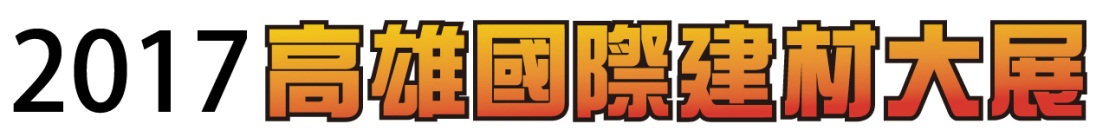 【參展報名表】展務洽詢專線： 0981-350-848     展務經辦人： 簡銘佑 05222    所屬單位：經濟日報展務洽詢專線： 0981-350-848     展務經辦人： 簡銘佑 05222    所屬單位：經濟日報展務洽詢專線： 0981-350-848     展務經辦人： 簡銘佑 05222    所屬單位：經濟日報展務洽詢專線： 0981-350-848     展務經辦人： 簡銘佑 05222    所屬單位：經濟日報展務洽詢專線： 0981-350-848     展務經辦人： 簡銘佑 05222    所屬單位：經濟日報展務洽詢專線： 0981-350-848     展務經辦人： 簡銘佑 05222    所屬單位：經濟日報展務洽詢專線： 0981-350-848     展務經辦人： 簡銘佑 05222    所屬單位：經濟日報展務洽詢專線： 0981-350-848     展務經辦人： 簡銘佑 05222    所屬單位：經濟日報展務洽詢專線： 0981-350-848     展務經辦人： 簡銘佑 05222    所屬單位：經濟日報展務洽詢專線： 0981-350-848     展務經辦人： 簡銘佑 05222    所屬單位：經濟日報展務洽詢專線： 0981-350-848     展務經辦人： 簡銘佑 05222    所屬單位：經濟日報展務洽詢專線： 0981-350-848     展務經辦人： 簡銘佑 05222    所屬單位：經濟日報展務洽詢專線： 0981-350-848     展務經辦人： 簡銘佑 05222    所屬單位：經濟日報展務洽詢專線： 0981-350-848     展務經辦人： 簡銘佑 05222    所屬單位：經濟日報展務洽詢專線： 0981-350-848     展務經辦人： 簡銘佑 05222    所屬單位：經濟日報參展名稱參展名稱(中文) (英文) (中文) (英文) (中文) (英文) (中文) (英文) (中文) (英文) (中文) (英文) (中文) (英文) (中文) (英文) (中文) (英文) (中文) (英文) (中文) (英文) (中文) (英文) (中文) (英文) 發票抬頭發票抬頭統一編號統一編號通訊地址通訊地址發票地址發票地址負責人負責人聯絡人聯絡人電話電話手機手機傳真傳真E-mailE-mail參展產品參展產品〈為維護專業展品質，大會得審核參展產品，未符合本展徵展範疇，恕不得參展，請見諒。〉〈為維護專業展品質，大會得審核參展產品，未符合本展徵展範疇，恕不得參展，請見諒。〉〈為維護專業展品質，大會得審核參展產品，未符合本展徵展範疇，恕不得參展，請見諒。〉〈為維護專業展品質，大會得審核參展產品，未符合本展徵展範疇，恕不得參展，請見諒。〉〈為維護專業展品質，大會得審核參展產品，未符合本展徵展範疇，恕不得參展，請見諒。〉〈為維護專業展品質，大會得審核參展產品，未符合本展徵展範疇，恕不得參展，請見諒。〉〈為維護專業展品質，大會得審核參展產品，未符合本展徵展範疇，恕不得參展，請見諒。〉〈為維護專業展品質，大會得審核參展產品，未符合本展徵展範疇，恕不得參展，請見諒。〉〈為維護專業展品質，大會得審核參展產品，未符合本展徵展範疇，恕不得參展，請見諒。〉〈為維護專業展品質，大會得審核參展產品，未符合本展徵展範疇，恕不得參展，請見諒。〉〈為維護專業展品質，大會得審核參展產品，未符合本展徵展範疇，恕不得參展，請見諒。〉〈為維護專業展品質，大會得審核參展產品，未符合本展徵展範疇，恕不得參展，請見諒。〉〈為維護專業展品質，大會得審核參展產品，未符合本展徵展範疇，恕不得參展，請見諒。〉參展攤位參展攤位基本攤位　     　個基本隔間基本隔間■需要 □不需要■需要 □不需要■需要 □不需要■需要 □不需要■需要 □不需要■需要 □不需要■需要 □不需要■需要 □不需要■需要 □不需要參展攤位參展攤位主走道攤位編號期望位置1：期望位置1：期望位置1：期望位置2：期望位置2：期望位置2：期望位置2：期望位置2：期望位置2：期望位置2：期望位置2：期望位置2：參展費用參展費用元營業稅5%元元總  計總  計總  計元元元元元元一、本報名表為「經濟日報」收款依據。二、報名時可開立「聯合報股份有限公司」抬頭，支票禁止背書轉讓，以掛號寄送，不受理現金繳費。收件地址：22161新北市汐止區大同路一段369號2樓 收件對象：經濟日報工商服務部服務組 聯絡電話：02-8692-5588分機2669、2292三、	報名費用若匯款，戶名為「聯合報股份有限公司」，台灣銀行松山分行，帳號為064031030007。    (1)繳交報名表與攤位費訂金10,000元(以未稅收取)，餘額開立支票<註一>一併繳付。    (2)繳交報名表與全額攤位費(現金、電匯<註二>或支票<註一>，皆可)。    <註一>支票抬頭為「聯合報股份有限公司」、兌現日為民國106年7月31日。    <註二>電匯台灣銀行松山分行(代號004)，帳號0640-3103-0007，戶名：聯合報股份有限公司。※選擇主走道攤位需全額繳清報名費用，始得進行選位，詳情請參閱企劃書【主走道攤位選位說明】。三、退展或變更展期辦法：    (1)協調會前2個工作天以前退展，並完成申請退展手續流程，每攤位扣除訂金一萬元後，餘額無息退還；如於協調會前2      個工作天及協調會後退展，並完成申請退展手續流程，每攤位退還一萬元。    (2)協調會後（含協調會前2個工作天）退展，並改參加本報次年同展，每攤位扣除訂金一萬元後，餘額無息退還。    (3)協調會後（含協調會前2個工作天）退展，並改參加本報其他不同展覽，每攤位退還一萬元。四、參展單位不得將攤位私下轉讓、出租、合併或以非報名時的公司名稱及展品展出，如有違反，主辦單位即取消其參展權利，已繳費用不予退還，並禁止該廠商參加下屆本項展覽。五、參展廠商展出產品，以生產、代理或經銷的產品為限，並須與填報參展產品清單內容相符，若經主辦單位發現展場上有不符展覽主題的產品，即取消其參展權利，已繳費用不予退還，並禁止該廠商參加下屆本項展覽。展品如涉仿冒，廠商應自負法律責任。六、參展廠商進出場期間須自行配戴安全帽，並配合展館技術作業準則，若因攤位施工不當，導致展場設施或鄰近參展廠商的展品受到損害，須負完全賠償責任。七、請參展單位於主辦單位規定時間內，完成進、退場施工事宜，需逾時施工者，請自行向高雄展覽館申請場地租借費，北館每小時為57,200元(稅外加)、南館每小時61,600元(稅外加)。請廠商於進出場與展示期間，自行保管各項物品、展品，並辦理相關竊盜及意外損失險，主辦單位不負擔物品、展品的保管責任。八、展示會若逢天災、疫情、罷工、國家緊急動員等不可抗力的因素，必須延期或縮短，主辦單位將不負擔任何賠償責任。九、各項規定如有未盡事宜，主辦單位將以所有參展商最大利益為前提修正、調整，並向參展廠商說明，惟廠商不得有異議。十、本展為專業展，平日展示期間，140公分或12歲以下兒童謝絕入場。一、本報名表為「經濟日報」收款依據。二、報名時可開立「聯合報股份有限公司」抬頭，支票禁止背書轉讓，以掛號寄送，不受理現金繳費。收件地址：22161新北市汐止區大同路一段369號2樓 收件對象：經濟日報工商服務部服務組 聯絡電話：02-8692-5588分機2669、2292三、	報名費用若匯款，戶名為「聯合報股份有限公司」，台灣銀行松山分行，帳號為064031030007。    (1)繳交報名表與攤位費訂金10,000元(以未稅收取)，餘額開立支票<註一>一併繳付。    (2)繳交報名表與全額攤位費(現金、電匯<註二>或支票<註一>，皆可)。    <註一>支票抬頭為「聯合報股份有限公司」、兌現日為民國106年7月31日。    <註二>電匯台灣銀行松山分行(代號004)，帳號0640-3103-0007，戶名：聯合報股份有限公司。※選擇主走道攤位需全額繳清報名費用，始得進行選位，詳情請參閱企劃書【主走道攤位選位說明】。三、退展或變更展期辦法：    (1)協調會前2個工作天以前退展，並完成申請退展手續流程，每攤位扣除訂金一萬元後，餘額無息退還；如於協調會前2      個工作天及協調會後退展，並完成申請退展手續流程，每攤位退還一萬元。    (2)協調會後（含協調會前2個工作天）退展，並改參加本報次年同展，每攤位扣除訂金一萬元後，餘額無息退還。    (3)協調會後（含協調會前2個工作天）退展，並改參加本報其他不同展覽，每攤位退還一萬元。四、參展單位不得將攤位私下轉讓、出租、合併或以非報名時的公司名稱及展品展出，如有違反，主辦單位即取消其參展權利，已繳費用不予退還，並禁止該廠商參加下屆本項展覽。五、參展廠商展出產品，以生產、代理或經銷的產品為限，並須與填報參展產品清單內容相符，若經主辦單位發現展場上有不符展覽主題的產品，即取消其參展權利，已繳費用不予退還，並禁止該廠商參加下屆本項展覽。展品如涉仿冒，廠商應自負法律責任。六、參展廠商進出場期間須自行配戴安全帽，並配合展館技術作業準則，若因攤位施工不當，導致展場設施或鄰近參展廠商的展品受到損害，須負完全賠償責任。七、請參展單位於主辦單位規定時間內，完成進、退場施工事宜，需逾時施工者，請自行向高雄展覽館申請場地租借費，北館每小時為57,200元(稅外加)、南館每小時61,600元(稅外加)。請廠商於進出場與展示期間，自行保管各項物品、展品，並辦理相關竊盜及意外損失險，主辦單位不負擔物品、展品的保管責任。八、展示會若逢天災、疫情、罷工、國家緊急動員等不可抗力的因素，必須延期或縮短，主辦單位將不負擔任何賠償責任。九、各項規定如有未盡事宜，主辦單位將以所有參展商最大利益為前提修正、調整，並向參展廠商說明，惟廠商不得有異議。十、本展為專業展，平日展示期間，140公分或12歲以下兒童謝絕入場。一、本報名表為「經濟日報」收款依據。二、報名時可開立「聯合報股份有限公司」抬頭，支票禁止背書轉讓，以掛號寄送，不受理現金繳費。收件地址：22161新北市汐止區大同路一段369號2樓 收件對象：經濟日報工商服務部服務組 聯絡電話：02-8692-5588分機2669、2292三、	報名費用若匯款，戶名為「聯合報股份有限公司」，台灣銀行松山分行，帳號為064031030007。    (1)繳交報名表與攤位費訂金10,000元(以未稅收取)，餘額開立支票<註一>一併繳付。    (2)繳交報名表與全額攤位費(現金、電匯<註二>或支票<註一>，皆可)。    <註一>支票抬頭為「聯合報股份有限公司」、兌現日為民國106年7月31日。    <註二>電匯台灣銀行松山分行(代號004)，帳號0640-3103-0007，戶名：聯合報股份有限公司。※選擇主走道攤位需全額繳清報名費用，始得進行選位，詳情請參閱企劃書【主走道攤位選位說明】。三、退展或變更展期辦法：    (1)協調會前2個工作天以前退展，並完成申請退展手續流程，每攤位扣除訂金一萬元後，餘額無息退還；如於協調會前2      個工作天及協調會後退展，並完成申請退展手續流程，每攤位退還一萬元。    (2)協調會後（含協調會前2個工作天）退展，並改參加本報次年同展，每攤位扣除訂金一萬元後，餘額無息退還。    (3)協調會後（含協調會前2個工作天）退展，並改參加本報其他不同展覽，每攤位退還一萬元。四、參展單位不得將攤位私下轉讓、出租、合併或以非報名時的公司名稱及展品展出，如有違反，主辦單位即取消其參展權利，已繳費用不予退還，並禁止該廠商參加下屆本項展覽。五、參展廠商展出產品，以生產、代理或經銷的產品為限，並須與填報參展產品清單內容相符，若經主辦單位發現展場上有不符展覽主題的產品，即取消其參展權利，已繳費用不予退還，並禁止該廠商參加下屆本項展覽。展品如涉仿冒，廠商應自負法律責任。六、參展廠商進出場期間須自行配戴安全帽，並配合展館技術作業準則，若因攤位施工不當，導致展場設施或鄰近參展廠商的展品受到損害，須負完全賠償責任。七、請參展單位於主辦單位規定時間內，完成進、退場施工事宜，需逾時施工者，請自行向高雄展覽館申請場地租借費，北館每小時為57,200元(稅外加)、南館每小時61,600元(稅外加)。請廠商於進出場與展示期間，自行保管各項物品、展品，並辦理相關竊盜及意外損失險，主辦單位不負擔物品、展品的保管責任。八、展示會若逢天災、疫情、罷工、國家緊急動員等不可抗力的因素，必須延期或縮短，主辦單位將不負擔任何賠償責任。九、各項規定如有未盡事宜，主辦單位將以所有參展商最大利益為前提修正、調整，並向參展廠商說明，惟廠商不得有異議。十、本展為專業展，平日展示期間，140公分或12歲以下兒童謝絕入場。一、本報名表為「經濟日報」收款依據。二、報名時可開立「聯合報股份有限公司」抬頭，支票禁止背書轉讓，以掛號寄送，不受理現金繳費。收件地址：22161新北市汐止區大同路一段369號2樓 收件對象：經濟日報工商服務部服務組 聯絡電話：02-8692-5588分機2669、2292三、	報名費用若匯款，戶名為「聯合報股份有限公司」，台灣銀行松山分行，帳號為064031030007。    (1)繳交報名表與攤位費訂金10,000元(以未稅收取)，餘額開立支票<註一>一併繳付。    (2)繳交報名表與全額攤位費(現金、電匯<註二>或支票<註一>，皆可)。    <註一>支票抬頭為「聯合報股份有限公司」、兌現日為民國106年7月31日。    <註二>電匯台灣銀行松山分行(代號004)，帳號0640-3103-0007，戶名：聯合報股份有限公司。※選擇主走道攤位需全額繳清報名費用，始得進行選位，詳情請參閱企劃書【主走道攤位選位說明】。三、退展或變更展期辦法：    (1)協調會前2個工作天以前退展，並完成申請退展手續流程，每攤位扣除訂金一萬元後，餘額無息退還；如於協調會前2      個工作天及協調會後退展，並完成申請退展手續流程，每攤位退還一萬元。    (2)協調會後（含協調會前2個工作天）退展，並改參加本報次年同展，每攤位扣除訂金一萬元後，餘額無息退還。    (3)協調會後（含協調會前2個工作天）退展，並改參加本報其他不同展覽，每攤位退還一萬元。四、參展單位不得將攤位私下轉讓、出租、合併或以非報名時的公司名稱及展品展出，如有違反，主辦單位即取消其參展權利，已繳費用不予退還，並禁止該廠商參加下屆本項展覽。五、參展廠商展出產品，以生產、代理或經銷的產品為限，並須與填報參展產品清單內容相符，若經主辦單位發現展場上有不符展覽主題的產品，即取消其參展權利，已繳費用不予退還，並禁止該廠商參加下屆本項展覽。展品如涉仿冒，廠商應自負法律責任。六、參展廠商進出場期間須自行配戴安全帽，並配合展館技術作業準則，若因攤位施工不當，導致展場設施或鄰近參展廠商的展品受到損害，須負完全賠償責任。七、請參展單位於主辦單位規定時間內，完成進、退場施工事宜，需逾時施工者，請自行向高雄展覽館申請場地租借費，北館每小時為57,200元(稅外加)、南館每小時61,600元(稅外加)。請廠商於進出場與展示期間，自行保管各項物品、展品，並辦理相關竊盜及意外損失險，主辦單位不負擔物品、展品的保管責任。八、展示會若逢天災、疫情、罷工、國家緊急動員等不可抗力的因素，必須延期或縮短，主辦單位將不負擔任何賠償責任。九、各項規定如有未盡事宜，主辦單位將以所有參展商最大利益為前提修正、調整，並向參展廠商說明，惟廠商不得有異議。十、本展為專業展，平日展示期間，140公分或12歲以下兒童謝絕入場。一、本報名表為「經濟日報」收款依據。二、報名時可開立「聯合報股份有限公司」抬頭，支票禁止背書轉讓，以掛號寄送，不受理現金繳費。收件地址：22161新北市汐止區大同路一段369號2樓 收件對象：經濟日報工商服務部服務組 聯絡電話：02-8692-5588分機2669、2292三、	報名費用若匯款，戶名為「聯合報股份有限公司」，台灣銀行松山分行，帳號為064031030007。    (1)繳交報名表與攤位費訂金10,000元(以未稅收取)，餘額開立支票<註一>一併繳付。    (2)繳交報名表與全額攤位費(現金、電匯<註二>或支票<註一>，皆可)。    <註一>支票抬頭為「聯合報股份有限公司」、兌現日為民國106年7月31日。    <註二>電匯台灣銀行松山分行(代號004)，帳號0640-3103-0007，戶名：聯合報股份有限公司。※選擇主走道攤位需全額繳清報名費用，始得進行選位，詳情請參閱企劃書【主走道攤位選位說明】。三、退展或變更展期辦法：    (1)協調會前2個工作天以前退展，並完成申請退展手續流程，每攤位扣除訂金一萬元後，餘額無息退還；如於協調會前2      個工作天及協調會後退展，並完成申請退展手續流程，每攤位退還一萬元。    (2)協調會後（含協調會前2個工作天）退展，並改參加本報次年同展，每攤位扣除訂金一萬元後，餘額無息退還。    (3)協調會後（含協調會前2個工作天）退展，並改參加本報其他不同展覽，每攤位退還一萬元。四、參展單位不得將攤位私下轉讓、出租、合併或以非報名時的公司名稱及展品展出，如有違反，主辦單位即取消其參展權利，已繳費用不予退還，並禁止該廠商參加下屆本項展覽。五、參展廠商展出產品，以生產、代理或經銷的產品為限，並須與填報參展產品清單內容相符，若經主辦單位發現展場上有不符展覽主題的產品，即取消其參展權利，已繳費用不予退還，並禁止該廠商參加下屆本項展覽。展品如涉仿冒，廠商應自負法律責任。六、參展廠商進出場期間須自行配戴安全帽，並配合展館技術作業準則，若因攤位施工不當，導致展場設施或鄰近參展廠商的展品受到損害，須負完全賠償責任。七、請參展單位於主辦單位規定時間內，完成進、退場施工事宜，需逾時施工者，請自行向高雄展覽館申請場地租借費，北館每小時為57,200元(稅外加)、南館每小時61,600元(稅外加)。請廠商於進出場與展示期間，自行保管各項物品、展品，並辦理相關竊盜及意外損失險，主辦單位不負擔物品、展品的保管責任。八、展示會若逢天災、疫情、罷工、國家緊急動員等不可抗力的因素，必須延期或縮短，主辦單位將不負擔任何賠償責任。九、各項規定如有未盡事宜，主辦單位將以所有參展商最大利益為前提修正、調整，並向參展廠商說明，惟廠商不得有異議。十、本展為專業展，平日展示期間，140公分或12歲以下兒童謝絕入場。一、本報名表為「經濟日報」收款依據。二、報名時可開立「聯合報股份有限公司」抬頭，支票禁止背書轉讓，以掛號寄送，不受理現金繳費。收件地址：22161新北市汐止區大同路一段369號2樓 收件對象：經濟日報工商服務部服務組 聯絡電話：02-8692-5588分機2669、2292三、	報名費用若匯款，戶名為「聯合報股份有限公司」，台灣銀行松山分行，帳號為064031030007。    (1)繳交報名表與攤位費訂金10,000元(以未稅收取)，餘額開立支票<註一>一併繳付。    (2)繳交報名表與全額攤位費(現金、電匯<註二>或支票<註一>，皆可)。    <註一>支票抬頭為「聯合報股份有限公司」、兌現日為民國106年7月31日。    <註二>電匯台灣銀行松山分行(代號004)，帳號0640-3103-0007，戶名：聯合報股份有限公司。※選擇主走道攤位需全額繳清報名費用，始得進行選位，詳情請參閱企劃書【主走道攤位選位說明】。三、退展或變更展期辦法：    (1)協調會前2個工作天以前退展，並完成申請退展手續流程，每攤位扣除訂金一萬元後，餘額無息退還；如於協調會前2      個工作天及協調會後退展，並完成申請退展手續流程，每攤位退還一萬元。    (2)協調會後（含協調會前2個工作天）退展，並改參加本報次年同展，每攤位扣除訂金一萬元後，餘額無息退還。    (3)協調會後（含協調會前2個工作天）退展，並改參加本報其他不同展覽，每攤位退還一萬元。四、參展單位不得將攤位私下轉讓、出租、合併或以非報名時的公司名稱及展品展出，如有違反，主辦單位即取消其參展權利，已繳費用不予退還，並禁止該廠商參加下屆本項展覽。五、參展廠商展出產品，以生產、代理或經銷的產品為限，並須與填報參展產品清單內容相符，若經主辦單位發現展場上有不符展覽主題的產品，即取消其參展權利，已繳費用不予退還，並禁止該廠商參加下屆本項展覽。展品如涉仿冒，廠商應自負法律責任。六、參展廠商進出場期間須自行配戴安全帽，並配合展館技術作業準則，若因攤位施工不當，導致展場設施或鄰近參展廠商的展品受到損害，須負完全賠償責任。七、請參展單位於主辦單位規定時間內，完成進、退場施工事宜，需逾時施工者，請自行向高雄展覽館申請場地租借費，北館每小時為57,200元(稅外加)、南館每小時61,600元(稅外加)。請廠商於進出場與展示期間，自行保管各項物品、展品，並辦理相關竊盜及意外損失險，主辦單位不負擔物品、展品的保管責任。八、展示會若逢天災、疫情、罷工、國家緊急動員等不可抗力的因素，必須延期或縮短，主辦單位將不負擔任何賠償責任。九、各項規定如有未盡事宜，主辦單位將以所有參展商最大利益為前提修正、調整，並向參展廠商說明，惟廠商不得有異議。十、本展為專業展，平日展示期間，140公分或12歲以下兒童謝絕入場。一、本報名表為「經濟日報」收款依據。二、報名時可開立「聯合報股份有限公司」抬頭，支票禁止背書轉讓，以掛號寄送，不受理現金繳費。收件地址：22161新北市汐止區大同路一段369號2樓 收件對象：經濟日報工商服務部服務組 聯絡電話：02-8692-5588分機2669、2292三、	報名費用若匯款，戶名為「聯合報股份有限公司」，台灣銀行松山分行，帳號為064031030007。    (1)繳交報名表與攤位費訂金10,000元(以未稅收取)，餘額開立支票<註一>一併繳付。    (2)繳交報名表與全額攤位費(現金、電匯<註二>或支票<註一>，皆可)。    <註一>支票抬頭為「聯合報股份有限公司」、兌現日為民國106年7月31日。    <註二>電匯台灣銀行松山分行(代號004)，帳號0640-3103-0007，戶名：聯合報股份有限公司。※選擇主走道攤位需全額繳清報名費用，始得進行選位，詳情請參閱企劃書【主走道攤位選位說明】。三、退展或變更展期辦法：    (1)協調會前2個工作天以前退展，並完成申請退展手續流程，每攤位扣除訂金一萬元後，餘額無息退還；如於協調會前2      個工作天及協調會後退展，並完成申請退展手續流程，每攤位退還一萬元。    (2)協調會後（含協調會前2個工作天）退展，並改參加本報次年同展，每攤位扣除訂金一萬元後，餘額無息退還。    (3)協調會後（含協調會前2個工作天）退展，並改參加本報其他不同展覽，每攤位退還一萬元。四、參展單位不得將攤位私下轉讓、出租、合併或以非報名時的公司名稱及展品展出，如有違反，主辦單位即取消其參展權利，已繳費用不予退還，並禁止該廠商參加下屆本項展覽。五、參展廠商展出產品，以生產、代理或經銷的產品為限，並須與填報參展產品清單內容相符，若經主辦單位發現展場上有不符展覽主題的產品，即取消其參展權利，已繳費用不予退還，並禁止該廠商參加下屆本項展覽。展品如涉仿冒，廠商應自負法律責任。六、參展廠商進出場期間須自行配戴安全帽，並配合展館技術作業準則，若因攤位施工不當，導致展場設施或鄰近參展廠商的展品受到損害，須負完全賠償責任。七、請參展單位於主辦單位規定時間內，完成進、退場施工事宜，需逾時施工者，請自行向高雄展覽館申請場地租借費，北館每小時為57,200元(稅外加)、南館每小時61,600元(稅外加)。請廠商於進出場與展示期間，自行保管各項物品、展品，並辦理相關竊盜及意外損失險，主辦單位不負擔物品、展品的保管責任。八、展示會若逢天災、疫情、罷工、國家緊急動員等不可抗力的因素，必須延期或縮短，主辦單位將不負擔任何賠償責任。九、各項規定如有未盡事宜，主辦單位將以所有參展商最大利益為前提修正、調整，並向參展廠商說明，惟廠商不得有異議。十、本展為專業展，平日展示期間，140公分或12歲以下兒童謝絕入場。一、本報名表為「經濟日報」收款依據。二、報名時可開立「聯合報股份有限公司」抬頭，支票禁止背書轉讓，以掛號寄送，不受理現金繳費。收件地址：22161新北市汐止區大同路一段369號2樓 收件對象：經濟日報工商服務部服務組 聯絡電話：02-8692-5588分機2669、2292三、	報名費用若匯款，戶名為「聯合報股份有限公司」，台灣銀行松山分行，帳號為064031030007。    (1)繳交報名表與攤位費訂金10,000元(以未稅收取)，餘額開立支票<註一>一併繳付。    (2)繳交報名表與全額攤位費(現金、電匯<註二>或支票<註一>，皆可)。    <註一>支票抬頭為「聯合報股份有限公司」、兌現日為民國106年7月31日。    <註二>電匯台灣銀行松山分行(代號004)，帳號0640-3103-0007，戶名：聯合報股份有限公司。※選擇主走道攤位需全額繳清報名費用，始得進行選位，詳情請參閱企劃書【主走道攤位選位說明】。三、退展或變更展期辦法：    (1)協調會前2個工作天以前退展，並完成申請退展手續流程，每攤位扣除訂金一萬元後，餘額無息退還；如於協調會前2      個工作天及協調會後退展，並完成申請退展手續流程，每攤位退還一萬元。    (2)協調會後（含協調會前2個工作天）退展，並改參加本報次年同展，每攤位扣除訂金一萬元後，餘額無息退還。    (3)協調會後（含協調會前2個工作天）退展，並改參加本報其他不同展覽，每攤位退還一萬元。四、參展單位不得將攤位私下轉讓、出租、合併或以非報名時的公司名稱及展品展出，如有違反，主辦單位即取消其參展權利，已繳費用不予退還，並禁止該廠商參加下屆本項展覽。五、參展廠商展出產品，以生產、代理或經銷的產品為限，並須與填報參展產品清單內容相符，若經主辦單位發現展場上有不符展覽主題的產品，即取消其參展權利，已繳費用不予退還，並禁止該廠商參加下屆本項展覽。展品如涉仿冒，廠商應自負法律責任。六、參展廠商進出場期間須自行配戴安全帽，並配合展館技術作業準則，若因攤位施工不當，導致展場設施或鄰近參展廠商的展品受到損害，須負完全賠償責任。七、請參展單位於主辦單位規定時間內，完成進、退場施工事宜，需逾時施工者，請自行向高雄展覽館申請場地租借費，北館每小時為57,200元(稅外加)、南館每小時61,600元(稅外加)。請廠商於進出場與展示期間，自行保管各項物品、展品，並辦理相關竊盜及意外損失險，主辦單位不負擔物品、展品的保管責任。八、展示會若逢天災、疫情、罷工、國家緊急動員等不可抗力的因素，必須延期或縮短，主辦單位將不負擔任何賠償責任。九、各項規定如有未盡事宜，主辦單位將以所有參展商最大利益為前提修正、調整，並向參展廠商說明，惟廠商不得有異議。十、本展為專業展，平日展示期間，140公分或12歲以下兒童謝絕入場。一、本報名表為「經濟日報」收款依據。二、報名時可開立「聯合報股份有限公司」抬頭，支票禁止背書轉讓，以掛號寄送，不受理現金繳費。收件地址：22161新北市汐止區大同路一段369號2樓 收件對象：經濟日報工商服務部服務組 聯絡電話：02-8692-5588分機2669、2292三、	報名費用若匯款，戶名為「聯合報股份有限公司」，台灣銀行松山分行，帳號為064031030007。    (1)繳交報名表與攤位費訂金10,000元(以未稅收取)，餘額開立支票<註一>一併繳付。    (2)繳交報名表與全額攤位費(現金、電匯<註二>或支票<註一>，皆可)。    <註一>支票抬頭為「聯合報股份有限公司」、兌現日為民國106年7月31日。    <註二>電匯台灣銀行松山分行(代號004)，帳號0640-3103-0007，戶名：聯合報股份有限公司。※選擇主走道攤位需全額繳清報名費用，始得進行選位，詳情請參閱企劃書【主走道攤位選位說明】。三、退展或變更展期辦法：    (1)協調會前2個工作天以前退展，並完成申請退展手續流程，每攤位扣除訂金一萬元後，餘額無息退還；如於協調會前2      個工作天及協調會後退展，並完成申請退展手續流程，每攤位退還一萬元。    (2)協調會後（含協調會前2個工作天）退展，並改參加本報次年同展，每攤位扣除訂金一萬元後，餘額無息退還。    (3)協調會後（含協調會前2個工作天）退展，並改參加本報其他不同展覽，每攤位退還一萬元。四、參展單位不得將攤位私下轉讓、出租、合併或以非報名時的公司名稱及展品展出，如有違反，主辦單位即取消其參展權利，已繳費用不予退還，並禁止該廠商參加下屆本項展覽。五、參展廠商展出產品，以生產、代理或經銷的產品為限，並須與填報參展產品清單內容相符，若經主辦單位發現展場上有不符展覽主題的產品，即取消其參展權利，已繳費用不予退還，並禁止該廠商參加下屆本項展覽。展品如涉仿冒，廠商應自負法律責任。六、參展廠商進出場期間須自行配戴安全帽，並配合展館技術作業準則，若因攤位施工不當，導致展場設施或鄰近參展廠商的展品受到損害，須負完全賠償責任。七、請參展單位於主辦單位規定時間內，完成進、退場施工事宜，需逾時施工者，請自行向高雄展覽館申請場地租借費，北館每小時為57,200元(稅外加)、南館每小時61,600元(稅外加)。請廠商於進出場與展示期間，自行保管各項物品、展品，並辦理相關竊盜及意外損失險，主辦單位不負擔物品、展品的保管責任。八、展示會若逢天災、疫情、罷工、國家緊急動員等不可抗力的因素，必須延期或縮短，主辦單位將不負擔任何賠償責任。九、各項規定如有未盡事宜，主辦單位將以所有參展商最大利益為前提修正、調整，並向參展廠商說明，惟廠商不得有異議。十、本展為專業展，平日展示期間，140公分或12歲以下兒童謝絕入場。一、本報名表為「經濟日報」收款依據。二、報名時可開立「聯合報股份有限公司」抬頭，支票禁止背書轉讓，以掛號寄送，不受理現金繳費。收件地址：22161新北市汐止區大同路一段369號2樓 收件對象：經濟日報工商服務部服務組 聯絡電話：02-8692-5588分機2669、2292三、	報名費用若匯款，戶名為「聯合報股份有限公司」，台灣銀行松山分行，帳號為064031030007。    (1)繳交報名表與攤位費訂金10,000元(以未稅收取)，餘額開立支票<註一>一併繳付。    (2)繳交報名表與全額攤位費(現金、電匯<註二>或支票<註一>，皆可)。    <註一>支票抬頭為「聯合報股份有限公司」、兌現日為民國106年7月31日。    <註二>電匯台灣銀行松山分行(代號004)，帳號0640-3103-0007，戶名：聯合報股份有限公司。※選擇主走道攤位需全額繳清報名費用，始得進行選位，詳情請參閱企劃書【主走道攤位選位說明】。三、退展或變更展期辦法：    (1)協調會前2個工作天以前退展，並完成申請退展手續流程，每攤位扣除訂金一萬元後，餘額無息退還；如於協調會前2      個工作天及協調會後退展，並完成申請退展手續流程，每攤位退還一萬元。    (2)協調會後（含協調會前2個工作天）退展，並改參加本報次年同展，每攤位扣除訂金一萬元後，餘額無息退還。    (3)協調會後（含協調會前2個工作天）退展，並改參加本報其他不同展覽，每攤位退還一萬元。四、參展單位不得將攤位私下轉讓、出租、合併或以非報名時的公司名稱及展品展出，如有違反，主辦單位即取消其參展權利，已繳費用不予退還，並禁止該廠商參加下屆本項展覽。五、參展廠商展出產品，以生產、代理或經銷的產品為限，並須與填報參展產品清單內容相符，若經主辦單位發現展場上有不符展覽主題的產品，即取消其參展權利，已繳費用不予退還，並禁止該廠商參加下屆本項展覽。展品如涉仿冒，廠商應自負法律責任。六、參展廠商進出場期間須自行配戴安全帽，並配合展館技術作業準則，若因攤位施工不當，導致展場設施或鄰近參展廠商的展品受到損害，須負完全賠償責任。七、請參展單位於主辦單位規定時間內，完成進、退場施工事宜，需逾時施工者，請自行向高雄展覽館申請場地租借費，北館每小時為57,200元(稅外加)、南館每小時61,600元(稅外加)。請廠商於進出場與展示期間，自行保管各項物品、展品，並辦理相關竊盜及意外損失險，主辦單位不負擔物品、展品的保管責任。八、展示會若逢天災、疫情、罷工、國家緊急動員等不可抗力的因素，必須延期或縮短，主辦單位將不負擔任何賠償責任。九、各項規定如有未盡事宜，主辦單位將以所有參展商最大利益為前提修正、調整，並向參展廠商說明，惟廠商不得有異議。十、本展為專業展，平日展示期間，140公分或12歲以下兒童謝絕入場。一、本報名表為「經濟日報」收款依據。二、報名時可開立「聯合報股份有限公司」抬頭，支票禁止背書轉讓，以掛號寄送，不受理現金繳費。收件地址：22161新北市汐止區大同路一段369號2樓 收件對象：經濟日報工商服務部服務組 聯絡電話：02-8692-5588分機2669、2292三、	報名費用若匯款，戶名為「聯合報股份有限公司」，台灣銀行松山分行，帳號為064031030007。    (1)繳交報名表與攤位費訂金10,000元(以未稅收取)，餘額開立支票<註一>一併繳付。    (2)繳交報名表與全額攤位費(現金、電匯<註二>或支票<註一>，皆可)。    <註一>支票抬頭為「聯合報股份有限公司」、兌現日為民國106年7月31日。    <註二>電匯台灣銀行松山分行(代號004)，帳號0640-3103-0007，戶名：聯合報股份有限公司。※選擇主走道攤位需全額繳清報名費用，始得進行選位，詳情請參閱企劃書【主走道攤位選位說明】。三、退展或變更展期辦法：    (1)協調會前2個工作天以前退展，並完成申請退展手續流程，每攤位扣除訂金一萬元後，餘額無息退還；如於協調會前2      個工作天及協調會後退展，並完成申請退展手續流程，每攤位退還一萬元。    (2)協調會後（含協調會前2個工作天）退展，並改參加本報次年同展，每攤位扣除訂金一萬元後，餘額無息退還。    (3)協調會後（含協調會前2個工作天）退展，並改參加本報其他不同展覽，每攤位退還一萬元。四、參展單位不得將攤位私下轉讓、出租、合併或以非報名時的公司名稱及展品展出，如有違反，主辦單位即取消其參展權利，已繳費用不予退還，並禁止該廠商參加下屆本項展覽。五、參展廠商展出產品，以生產、代理或經銷的產品為限，並須與填報參展產品清單內容相符，若經主辦單位發現展場上有不符展覽主題的產品，即取消其參展權利，已繳費用不予退還，並禁止該廠商參加下屆本項展覽。展品如涉仿冒，廠商應自負法律責任。六、參展廠商進出場期間須自行配戴安全帽，並配合展館技術作業準則，若因攤位施工不當，導致展場設施或鄰近參展廠商的展品受到損害，須負完全賠償責任。七、請參展單位於主辦單位規定時間內，完成進、退場施工事宜，需逾時施工者，請自行向高雄展覽館申請場地租借費，北館每小時為57,200元(稅外加)、南館每小時61,600元(稅外加)。請廠商於進出場與展示期間，自行保管各項物品、展品，並辦理相關竊盜及意外損失險，主辦單位不負擔物品、展品的保管責任。八、展示會若逢天災、疫情、罷工、國家緊急動員等不可抗力的因素，必須延期或縮短，主辦單位將不負擔任何賠償責任。九、各項規定如有未盡事宜，主辦單位將以所有參展商最大利益為前提修正、調整，並向參展廠商說明，惟廠商不得有異議。十、本展為專業展，平日展示期間，140公分或12歲以下兒童謝絕入場。一、本報名表為「經濟日報」收款依據。二、報名時可開立「聯合報股份有限公司」抬頭，支票禁止背書轉讓，以掛號寄送，不受理現金繳費。收件地址：22161新北市汐止區大同路一段369號2樓 收件對象：經濟日報工商服務部服務組 聯絡電話：02-8692-5588分機2669、2292三、	報名費用若匯款，戶名為「聯合報股份有限公司」，台灣銀行松山分行，帳號為064031030007。    (1)繳交報名表與攤位費訂金10,000元(以未稅收取)，餘額開立支票<註一>一併繳付。    (2)繳交報名表與全額攤位費(現金、電匯<註二>或支票<註一>，皆可)。    <註一>支票抬頭為「聯合報股份有限公司」、兌現日為民國106年7月31日。    <註二>電匯台灣銀行松山分行(代號004)，帳號0640-3103-0007，戶名：聯合報股份有限公司。※選擇主走道攤位需全額繳清報名費用，始得進行選位，詳情請參閱企劃書【主走道攤位選位說明】。三、退展或變更展期辦法：    (1)協調會前2個工作天以前退展，並完成申請退展手續流程，每攤位扣除訂金一萬元後，餘額無息退還；如於協調會前2      個工作天及協調會後退展，並完成申請退展手續流程，每攤位退還一萬元。    (2)協調會後（含協調會前2個工作天）退展，並改參加本報次年同展，每攤位扣除訂金一萬元後，餘額無息退還。    (3)協調會後（含協調會前2個工作天）退展，並改參加本報其他不同展覽，每攤位退還一萬元。四、參展單位不得將攤位私下轉讓、出租、合併或以非報名時的公司名稱及展品展出，如有違反，主辦單位即取消其參展權利，已繳費用不予退還，並禁止該廠商參加下屆本項展覽。五、參展廠商展出產品，以生產、代理或經銷的產品為限，並須與填報參展產品清單內容相符，若經主辦單位發現展場上有不符展覽主題的產品，即取消其參展權利，已繳費用不予退還，並禁止該廠商參加下屆本項展覽。展品如涉仿冒，廠商應自負法律責任。六、參展廠商進出場期間須自行配戴安全帽，並配合展館技術作業準則，若因攤位施工不當，導致展場設施或鄰近參展廠商的展品受到損害，須負完全賠償責任。七、請參展單位於主辦單位規定時間內，完成進、退場施工事宜，需逾時施工者，請自行向高雄展覽館申請場地租借費，北館每小時為57,200元(稅外加)、南館每小時61,600元(稅外加)。請廠商於進出場與展示期間，自行保管各項物品、展品，並辦理相關竊盜及意外損失險，主辦單位不負擔物品、展品的保管責任。八、展示會若逢天災、疫情、罷工、國家緊急動員等不可抗力的因素，必須延期或縮短，主辦單位將不負擔任何賠償責任。九、各項規定如有未盡事宜，主辦單位將以所有參展商最大利益為前提修正、調整，並向參展廠商說明，惟廠商不得有異議。十、本展為專業展，平日展示期間，140公分或12歲以下兒童謝絕入場。一、本報名表為「經濟日報」收款依據。二、報名時可開立「聯合報股份有限公司」抬頭，支票禁止背書轉讓，以掛號寄送，不受理現金繳費。收件地址：22161新北市汐止區大同路一段369號2樓 收件對象：經濟日報工商服務部服務組 聯絡電話：02-8692-5588分機2669、2292三、	報名費用若匯款，戶名為「聯合報股份有限公司」，台灣銀行松山分行，帳號為064031030007。    (1)繳交報名表與攤位費訂金10,000元(以未稅收取)，餘額開立支票<註一>一併繳付。    (2)繳交報名表與全額攤位費(現金、電匯<註二>或支票<註一>，皆可)。    <註一>支票抬頭為「聯合報股份有限公司」、兌現日為民國106年7月31日。    <註二>電匯台灣銀行松山分行(代號004)，帳號0640-3103-0007，戶名：聯合報股份有限公司。※選擇主走道攤位需全額繳清報名費用，始得進行選位，詳情請參閱企劃書【主走道攤位選位說明】。三、退展或變更展期辦法：    (1)協調會前2個工作天以前退展，並完成申請退展手續流程，每攤位扣除訂金一萬元後，餘額無息退還；如於協調會前2      個工作天及協調會後退展，並完成申請退展手續流程，每攤位退還一萬元。    (2)協調會後（含協調會前2個工作天）退展，並改參加本報次年同展，每攤位扣除訂金一萬元後，餘額無息退還。    (3)協調會後（含協調會前2個工作天）退展，並改參加本報其他不同展覽，每攤位退還一萬元。四、參展單位不得將攤位私下轉讓、出租、合併或以非報名時的公司名稱及展品展出，如有違反，主辦單位即取消其參展權利，已繳費用不予退還，並禁止該廠商參加下屆本項展覽。五、參展廠商展出產品，以生產、代理或經銷的產品為限，並須與填報參展產品清單內容相符，若經主辦單位發現展場上有不符展覽主題的產品，即取消其參展權利，已繳費用不予退還，並禁止該廠商參加下屆本項展覽。展品如涉仿冒，廠商應自負法律責任。六、參展廠商進出場期間須自行配戴安全帽，並配合展館技術作業準則，若因攤位施工不當，導致展場設施或鄰近參展廠商的展品受到損害，須負完全賠償責任。七、請參展單位於主辦單位規定時間內，完成進、退場施工事宜，需逾時施工者，請自行向高雄展覽館申請場地租借費，北館每小時為57,200元(稅外加)、南館每小時61,600元(稅外加)。請廠商於進出場與展示期間，自行保管各項物品、展品，並辦理相關竊盜及意外損失險，主辦單位不負擔物品、展品的保管責任。八、展示會若逢天災、疫情、罷工、國家緊急動員等不可抗力的因素，必須延期或縮短，主辦單位將不負擔任何賠償責任。九、各項規定如有未盡事宜，主辦單位將以所有參展商最大利益為前提修正、調整，並向參展廠商說明，惟廠商不得有異議。十、本展為專業展，平日展示期間，140公分或12歲以下兒童謝絕入場。一、本報名表為「經濟日報」收款依據。二、報名時可開立「聯合報股份有限公司」抬頭，支票禁止背書轉讓，以掛號寄送，不受理現金繳費。收件地址：22161新北市汐止區大同路一段369號2樓 收件對象：經濟日報工商服務部服務組 聯絡電話：02-8692-5588分機2669、2292三、	報名費用若匯款，戶名為「聯合報股份有限公司」，台灣銀行松山分行，帳號為064031030007。    (1)繳交報名表與攤位費訂金10,000元(以未稅收取)，餘額開立支票<註一>一併繳付。    (2)繳交報名表與全額攤位費(現金、電匯<註二>或支票<註一>，皆可)。    <註一>支票抬頭為「聯合報股份有限公司」、兌現日為民國106年7月31日。    <註二>電匯台灣銀行松山分行(代號004)，帳號0640-3103-0007，戶名：聯合報股份有限公司。※選擇主走道攤位需全額繳清報名費用，始得進行選位，詳情請參閱企劃書【主走道攤位選位說明】。三、退展或變更展期辦法：    (1)協調會前2個工作天以前退展，並完成申請退展手續流程，每攤位扣除訂金一萬元後，餘額無息退還；如於協調會前2      個工作天及協調會後退展，並完成申請退展手續流程，每攤位退還一萬元。    (2)協調會後（含協調會前2個工作天）退展，並改參加本報次年同展，每攤位扣除訂金一萬元後，餘額無息退還。    (3)協調會後（含協調會前2個工作天）退展，並改參加本報其他不同展覽，每攤位退還一萬元。四、參展單位不得將攤位私下轉讓、出租、合併或以非報名時的公司名稱及展品展出，如有違反，主辦單位即取消其參展權利，已繳費用不予退還，並禁止該廠商參加下屆本項展覽。五、參展廠商展出產品，以生產、代理或經銷的產品為限，並須與填報參展產品清單內容相符，若經主辦單位發現展場上有不符展覽主題的產品，即取消其參展權利，已繳費用不予退還，並禁止該廠商參加下屆本項展覽。展品如涉仿冒，廠商應自負法律責任。六、參展廠商進出場期間須自行配戴安全帽，並配合展館技術作業準則，若因攤位施工不當，導致展場設施或鄰近參展廠商的展品受到損害，須負完全賠償責任。七、請參展單位於主辦單位規定時間內，完成進、退場施工事宜，需逾時施工者，請自行向高雄展覽館申請場地租借費，北館每小時為57,200元(稅外加)、南館每小時61,600元(稅外加)。請廠商於進出場與展示期間，自行保管各項物品、展品，並辦理相關竊盜及意外損失險，主辦單位不負擔物品、展品的保管責任。八、展示會若逢天災、疫情、罷工、國家緊急動員等不可抗力的因素，必須延期或縮短，主辦單位將不負擔任何賠償責任。九、各項規定如有未盡事宜，主辦單位將以所有參展商最大利益為前提修正、調整，並向參展廠商說明，惟廠商不得有異議。十、本展為專業展，平日展示期間，140公分或12歲以下兒童謝絕入場。一、本報名表為「經濟日報」收款依據。二、報名時可開立「聯合報股份有限公司」抬頭，支票禁止背書轉讓，以掛號寄送，不受理現金繳費。收件地址：22161新北市汐止區大同路一段369號2樓 收件對象：經濟日報工商服務部服務組 聯絡電話：02-8692-5588分機2669、2292三、	報名費用若匯款，戶名為「聯合報股份有限公司」，台灣銀行松山分行，帳號為064031030007。    (1)繳交報名表與攤位費訂金10,000元(以未稅收取)，餘額開立支票<註一>一併繳付。    (2)繳交報名表與全額攤位費(現金、電匯<註二>或支票<註一>，皆可)。    <註一>支票抬頭為「聯合報股份有限公司」、兌現日為民國106年7月31日。    <註二>電匯台灣銀行松山分行(代號004)，帳號0640-3103-0007，戶名：聯合報股份有限公司。※選擇主走道攤位需全額繳清報名費用，始得進行選位，詳情請參閱企劃書【主走道攤位選位說明】。三、退展或變更展期辦法：    (1)協調會前2個工作天以前退展，並完成申請退展手續流程，每攤位扣除訂金一萬元後，餘額無息退還；如於協調會前2      個工作天及協調會後退展，並完成申請退展手續流程，每攤位退還一萬元。    (2)協調會後（含協調會前2個工作天）退展，並改參加本報次年同展，每攤位扣除訂金一萬元後，餘額無息退還。    (3)協調會後（含協調會前2個工作天）退展，並改參加本報其他不同展覽，每攤位退還一萬元。四、參展單位不得將攤位私下轉讓、出租、合併或以非報名時的公司名稱及展品展出，如有違反，主辦單位即取消其參展權利，已繳費用不予退還，並禁止該廠商參加下屆本項展覽。五、參展廠商展出產品，以生產、代理或經銷的產品為限，並須與填報參展產品清單內容相符，若經主辦單位發現展場上有不符展覽主題的產品，即取消其參展權利，已繳費用不予退還，並禁止該廠商參加下屆本項展覽。展品如涉仿冒，廠商應自負法律責任。六、參展廠商進出場期間須自行配戴安全帽，並配合展館技術作業準則，若因攤位施工不當，導致展場設施或鄰近參展廠商的展品受到損害，須負完全賠償責任。七、請參展單位於主辦單位規定時間內，完成進、退場施工事宜，需逾時施工者，請自行向高雄展覽館申請場地租借費，北館每小時為57,200元(稅外加)、南館每小時61,600元(稅外加)。請廠商於進出場與展示期間，自行保管各項物品、展品，並辦理相關竊盜及意外損失險，主辦單位不負擔物品、展品的保管責任。八、展示會若逢天災、疫情、罷工、國家緊急動員等不可抗力的因素，必須延期或縮短，主辦單位將不負擔任何賠償責任。九、各項規定如有未盡事宜，主辦單位將以所有參展商最大利益為前提修正、調整，並向參展廠商說明，惟廠商不得有異議。十、本展為專業展，平日展示期間，140公分或12歲以下兒童謝絕入場。本公司/單位已知悉並承諾遵守上述參展辦法所列各項規定，如有違反，願依主辦單位規範處置。本公司/單位已知悉並承諾遵守上述參展辦法所列各項規定，如有違反，願依主辦單位規範處置。本公司/單位已知悉並承諾遵守上述參展辦法所列各項規定，如有違反，願依主辦單位規範處置。本公司/單位已知悉並承諾遵守上述參展辦法所列各項規定，如有違反，願依主辦單位規範處置。本公司/單位已知悉並承諾遵守上述參展辦法所列各項規定，如有違反，願依主辦單位規範處置。本公司/單位已知悉並承諾遵守上述參展辦法所列各項規定，如有違反，願依主辦單位規範處置。本公司/單位已知悉並承諾遵守上述參展辦法所列各項規定，如有違反，願依主辦單位規範處置。本公司/單位已知悉並承諾遵守上述參展辦法所列各項規定，如有違反，願依主辦單位規範處置。本公司/單位已知悉並承諾遵守上述參展辦法所列各項規定，如有違反，願依主辦單位規範處置。本公司/單位已知悉並承諾遵守上述參展辦法所列各項規定，如有違反，願依主辦單位規範處置。本公司/單位已知悉並承諾遵守上述參展辦法所列各項規定，如有違反，願依主辦單位規範處置。本公司/單位已知悉並承諾遵守上述參展辦法所列各項規定，如有違反，願依主辦單位規範處置。本公司/單位已知悉並承諾遵守上述參展辦法所列各項規定，如有違反，願依主辦單位規範處置。本公司/單位已知悉並承諾遵守上述參展辦法所列各項規定，如有違反，願依主辦單位規範處置。本公司/單位已知悉並承諾遵守上述參展辦法所列各項規定，如有違反，願依主辦單位規範處置。公司單位簽章負責人簽章